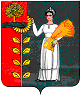 РОССИЙСКАЯ ФЕДЕРАЦИЯСОВЕТ ДЕПУТАТОВ СЕЛЬСКОГО ПОСЕЛЕНИЯ ХВОРОСТЯНСКИЙ СЕЛЬСОВЕТДобринского муниципального района Липецкой области41-я сессия VI созываР Е Ш Е Н И Е26.03.2024                         ж.д.ст.Хворостянка                        № 171-рсО внесении изменений в Положение «О земельном налоге на территории сельского поселения Хворостянский  сельсовет Добринского муниципального района Липецкой области»           Рассмотрев представленный администрацией сельского поселения проект решения «О внесении изменений в Положение «О земельном налоге на территории сельского поселения Хворостянский  сельсовет Добринского муниципального района Липецкой области», в соответствии с Налоговым кодексом, руководствуясь Уставом сельского поселения Хворостянский сельсовет,  учитывая решения постоянных комиссий, Совет депутатов сельского поселения Хворостянский сельсоветРЕШИЛ:1. Внести изменения в Положение «О земельном налоге на территории сельского поселения Хворостянский сельсовет Добринского муниципального района Липецкой области», принятое решением Совета депутатов сельского поселения Хворостянский сельсовет №178-рс от 20.11.2014г. (прилагаются).2. Направить указанный нормативный правовой акт главе сельского поселения для подписания и официального опубликования в районной газете «Добринские вести».3. Настоящее решение вступает в силу со дня его официального опубликования.Председатель Совета депутатовсельского поселенияХворостянский сельсовет                                                              С.И.Шарова                                                 Приложениек решению Совета депутатов сельскогопоселения Хворостянский сельсовет№ 171-рс от 26.03.2024ИЗМЕНЕНИЯ в положение «О земельном налоге на территории сельского поселения Хворостянский сельсовет Добринского муниципального района Липецкой области»        Внести в положение «О земельном налоге на территории сельского поселения Хворостянский сельсовет Добринского муниципального района Липецкой области», принятое решением Совета депутатов сельского поселения Хворостянский сельсовет №178-рс от 20.11.2014г.(с изменениями, внесенными решением Совета депутатов сельского поселения Хворостянский сельсовет №50-рс от 23.09.2016г., №167-рс от 02.11.2018г., №227-рс от 19.02.2020г., №46-рс от 21.05.2021, №121-рс от 20.02.2023) следующие изменения:1.Подпункт 2 пункта 1 статьи 2 изложить в следующей редакции« - занятых жилищным фондом и (или) объектами инженерной инфраструктуры жилищно-коммунального комплекса (за исключением части земельного участка, приходящейся на объект недвижимого имущества, не относящийся к жилищному фонду и (или) к объектам инженерной инфраструктуры жилищно-коммунального комплекса) или приобретенных (предоставленных) для жилищного строительства (за исключением земельных участков, приобретенных (предоставленных) для индивидуального жилищного строительства, используемых в предпринимательской деятельности).Глава сельского поселения Хворостянский сельсовет                                                       В.Г.Курилов